Praca z dzieckiem z autyzmem z wykorzystaniem technik stosowanej analizy zachowania (terapii behawioralnej)Forma: szkolenieCzas trwania szkolenia ok. 4 godzin zegarowych AdresaciSzkolenie kierowane jest głównie do rodziców lub opiekunów dzieci z autyzmem oraz nauczycieli pracujących z dziećmi z autyzmem.Zakres tematyczny szkoleniaSzkolenie będzie obejmowało omówienie objawów osiowych autyzmu, a następnie założeń stosowanej analizy zachowania (podejścia behawioralnego) w pracy z dzieckiem z autyzmem: podstawowych procedur (wzmacnianie, wygaszanie, karanie), sposobów rozwijania zachowań pożądanych i ich generalizacji oraz sposobów redukowania zachowań trudnych.Efekt udziału w szkoleniuUczestnik będzie potrafił dobrać sposób uczenia nowych umiejętności u dziecka z autyzmem, wprowadzać wzmocnienia rozwijające zachowania pożądane oraz będzie znał sposoby generalizacji. Ponadto uczestnik będzie potrafił wnioskować o funkcji zachowania trudnego oraz dobrać adekwatny sposób redukowania zachowań (praca z wykorzystaniem bodźców poprzedzających oraz konsekwencji).Osoba prowadząca szkolenie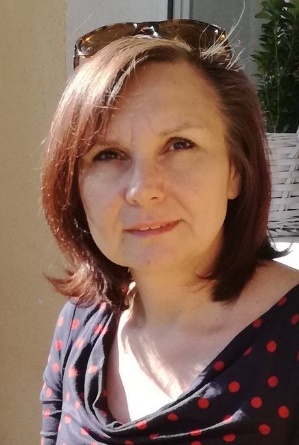 Marzena Sendyk - doktor nauk humanistycznych w zakresie pedagogiki, adiunkt na Wydziale Nauk Społecznych i Technicznych Uczelni Jana Wyżykowskiego. Ukończyła studia podyplomowe: Stosowana analiza zachowania: przygotowanie do pracy z osobami                                      z zaburzeniami rozwoju i zachowania w Uniwersytecie SWPS w Poznaniu. Posiada doświadczenie w zakresie pracy terapeutycznej z dziećmi z autyzmem.